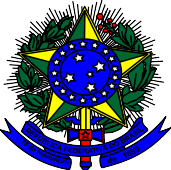 MINISTÉRIO DA EDUCAÇÃO SECRETARIA DE EDUCAÇÃO SUPERIOR ANEXO IVTERMO DE COMPROMISSO – PROMISAES 2021/2Pelo	presente	instrumento,	a	UFSJ	e	o	estudante	PEC-G: 	, de nacionalidade 	,	portador	do	VITEM	IV	nº 	 e do passaporte nº	,estudante	do	curso	de	 		secomprometem junto à Secretaria de Educação Superior do Ministério da Educação, a observar as condições em relação a adesão ao Projeto Milton Santos de Acesso ao Ensino Superior – PROMISAES.1º São responsabilidades da Instituição Federal de Educação Superior:Assinar, juntamente com o estudante selecionado, o presente Termo de Compromisso para o acesso ao auxílio financeiro concedido pelo PROMISAES;Elaborar e encaminhar ao MEC, semestralmente, relatórios referentes desligamentos, desempenho acadêmico e freqüência dos seus estudantes beneficiados pelo Projeto;Informar ao MEC a conclusão de curso por parte dos estudantes beneficiados;Informar ao estudante beneficiário que o auxílio cessará caso o estudante seja desligado do PEC-G, apresente baixo rendimento escolar, exceda o número de faltas permitido ou não conclua o curso de graduação dentro do prazo estabelecido pela legislação pertinente.2º São Responsabilidades do estudante beneficiário do PROMISAES;Seguir as normas contidas no Protocolo do PEC-G, principalmente no que se refere à Cláusula 17, § 1º ao 8º, sob pena de desligamento e suspensão do benefício; bem como seguir as diretrizes estabelecidas pela Portaria Nº 745 de 5 de junho de 2012;Não exercer qualquer atividade remunerada financeiramente, exceto aquelas voltadas para fins curriculares e de iniciação científica, sob pena de desligamento do PROMISAES;Possuir conta-corrente em um dos bancos brasileiros para recebimento, por depósito, do auxílio financeiro.Coordenador Institucional do PEC-G na UFSJEstudante-Convênio PEC-G